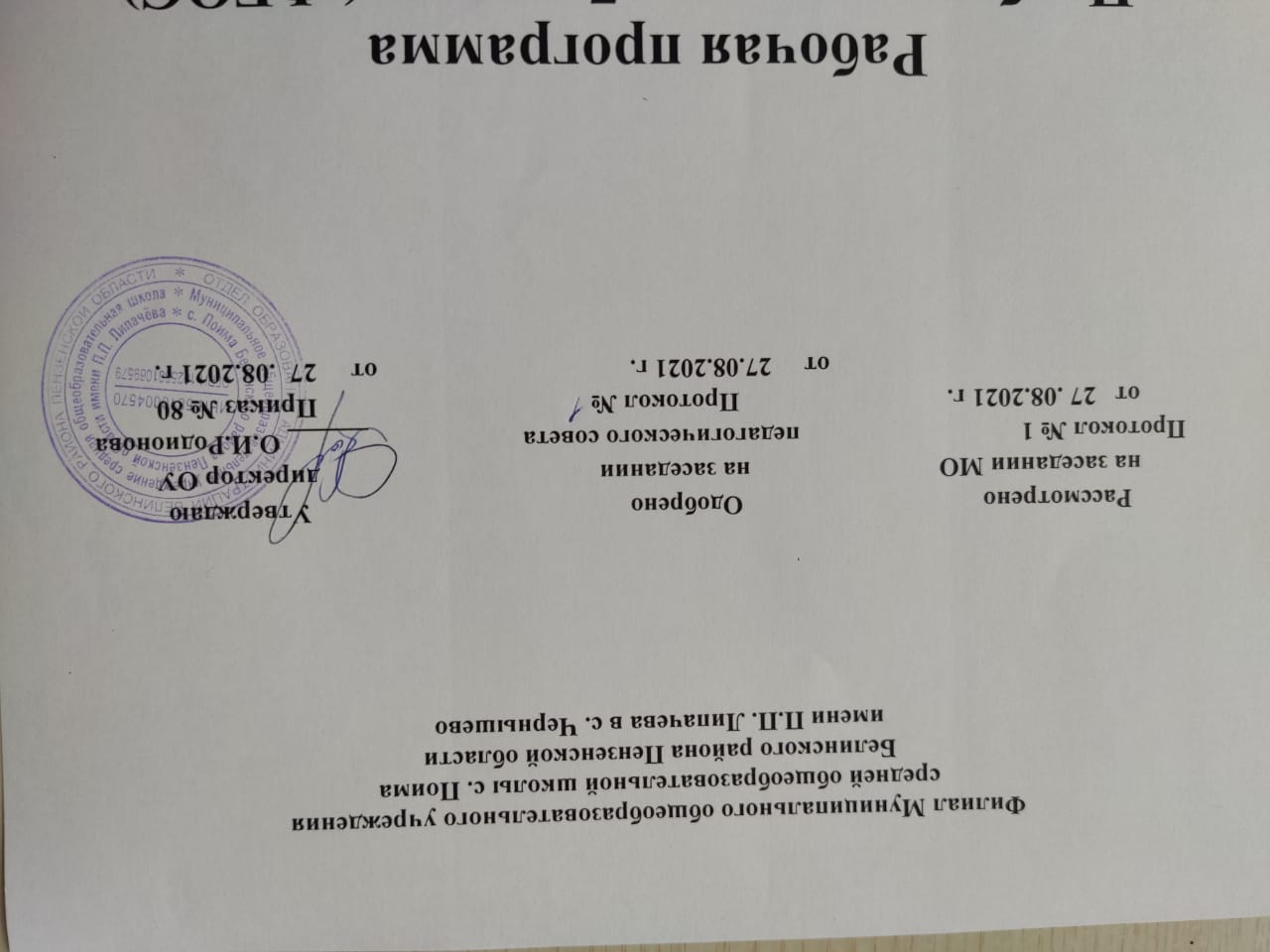 Рабочая программа      по математике   для 7 класса                                                     Составитель: учитель математики                                                                      первой квалификационной категории                                     Самохвалова А.Н.                                                                    2021-2022 учебный годРабочая программа по алгебре для 7 класса составлена в соответствии с  Федеральным государственным образовательным стандартом основного общего образования, на основе Программы для общеобразовательных учреждений по алгебре 7–9 классы,  к учебному комплексу для 7-9 классов (авторы Ю.Н. Макарычев, Н.Г. Миндюк, К.Н. Нешков, С.Б. Суворова Ю.Н., составитель Т.А. Бурмистрова – М: «Просвещение», 2015), Раздел 1.  Планируемые результаты освоения учебного предмета курса.Изучение математики в основной школе дает возможность учащимся достичь следующих результатов развития:в личностном направлении:уметь ясно, точно, грамотно излагать свои мысли в устной и письменной речи, понимать смысл поставленной задачи, выстраивать аргументацию, приводить примеры и контр примеры;уметь распознавать логически некорректные высказывания, отличать гипотезу от факта, вырабатывать критичность мышления;представлять математическую науку как сферу человеческой деятельности, представлять этапы её развития и значимость для развития цивилизации; вырабатывать креативность мышления, инициативу, находчивость, активность при решении математических задач;уметь контролировать процесс и результат учебной математической деятельности;вырабатывать способность к эмоциональному восприятию математических объектов, задач, решений, рассуждений. в метапредметном направлении:уметь самостоятельно планировать альтернативные пути достижения целей,      осознанно выбирать наиболее эффективные способы решения учебных и      познавательных задач;уметь осуществлять контроль по результату и по способу действия на уровне     произвольного внимания и вносить необходимые коррективы;уметь адекватно оценивать правильность или ошибочность выполнения учебной задачи, её объективную трудность и собственные возможности её решения;уметь осознанно владеть логическими действиями определения понятий, обобщения,      установления аналогий, классификации на основе самостоятельного выбора      оснований и критериев, установления родовидовых связей;уметь устанавливать причинно-следственные связи; строить логическоерассуждение, умозаключение (индуктивное, дедуктивное и по аналогии) и выводы;уметь создавать, применять и преобразовывать знаково- символические средства, модели и схемы для решения учебных и познавательных задач;уметь организовывать учебное сотрудничество и совместную деятельность с      учителем и сверстниками: определять цели, распределение функций и ролей      участников, взаимодействие и общие способы работы; уметь работать в группе: находить общее решение и разрешать конфликты на основе согласования позиций и учёта интересов; слушать партнёра; формулировать, аргументировать и отстаивать своё мнение;овладеть  учебной и общепользовательской компетентностями в областииспользования информационно-коммуникационных технологий (ИКТ-      компетентности);иметь первоначальное представление об идеях и методах математики как об универсальном языке науки и техники, о средствах моделирования явлений и процессов;уметь видеть математическую задачу в контексте проблемной ситуации в других дисциплинах, в окружающей жизни;уметь находить в различных источниках информацию, необходимую для решения математических проблем, и представлять её в понятной форме;принимать решение в условиях неполной и избыточной, точной и вероятностной      информации;понимать и использовать математические средства наглядности (рисунки,      чертежи, схемы и др.) для иллюстрации, интерпретации, аргументации;уметь выдвигать гипотезы при решении учебных задач и понимать необходимость их проверки;уметь применять индуктивные и дедуктивные способы рассуждений, видеть различные стратегии решения задач;понимать сущность алгоритмических предписаний и уметь действовать в соответствии с предложенным алгоритмом;уметь самостоятельно ставить цели, выбирать и создавать алгоритм для решения учебных математических проблем;уметь планировать и осуществлять деятельность, направленную на решение  задач исследовательского характера.в предметном направлении:уметь работать с математическим текстом (структурирование, извлечениенеобходимой информации), точно и грамотно выражать свои мысли в устной иписьменной речи, применяя математическую терминологию и символику,использовать различные языки математики (словесный, символический, графический), обосновывать суждения, проводить классификацию, доказывать математические утверждения;овладеть базовым понятийным аппаратом: иметь представление о числе, владение      символьным языком алгебры, знание элементарных функциональных      зависимостей, формирование представлений о статистических закономерностях в      реальном мире и о различных способах их изучения, об особенностях выводов и      прогнозов, носящих вероятностный характер;уметь выполнять алгебраические преобразования рациональных выражений,применять их для решения учебных математических задач и задач, возникающих всмежных учебных предметах;уметь пользоваться математическими формулами и самостоятельно составлятьформулы зависимостей между величинами на основе обобщения частных случаеви эксперимента;уметь решать линейные уравнения и неравенства, а также приводимые к нимуравнения, неравенства, системы; применять графические представления длярешения и исследования уравнений, неравенств, систем; применять полученныеумения для решения задач из математики, смежных предметов, практики;овладеть системой функциональных понятий, функциональным языком исимволикой, уметь строить графики функций, описывать их свойства,использовать функционально-графические представления для описания и анализаматематических задач и реальных зависимостей;овладеть основными способами представления и анализа статистических данных;уметь применять изученные понятия, результаты и методы при решении задач изразличных разделов курса, в том числе задач, не сводящихся к непосредственномуприменению известных алгоритмов.Раздел 2. Содержание учебного предмета, курса.Выражения и их преобразования. Уравнения   - 22 чЧисловые выражения и выражения с переменными. Простейшие преобразования выражений. Уравнение с одним неизвестным и его корень, линейное уравнение. Решение задач методом уравнений.Цель–систематизировать и обобщить сведения о преобразовании выражений и решении уравнений с одним неизвестным, полученные учащимися в курсе математики 5,6 классов. Знатькакие числа являются целыми, дробными, рациональными, положительными, отрицательными и др.; свойства действий над числами; знать и понимать термины «числовое выражение», «выражение с переменными», «значение выражения», тождество, «тождественные преобразования».Уметьосуществлять в буквенных выражениях числовые подстановки и выполнять соответствующие вычисления; сравнивать значения буквенных выражений при заданных значениях входящих в них переменных; применять свойства действий над числами при нахождении значений числовых выражений.Функции  - 12 чФункция, область определения функции, Способы задания функции. График функции. Функция  y=kx+b и её график. Функция y=kx и её график.Цель–познакомить  учащихся с основными функциональными понятиями и с графиками функций y=kx+b,  y=kx.Знать определения функции, области определения функции, области значений, что такое аргумент, какая переменная называется зависимой, какая независимой; понимать, что функция – это математическая модель, позволяющая описывать и изучать разнообразные зависимости между реальными величинами, что конкретные типы функций (прямая и обратная пропорциональности, линейная) описывают большое разнообразие реальных зависимостей.Уметьправильно употреблять функциональную терминологию (значение функции, аргумент, график функции, область определение, область значений), понимать ее в тексте, в речи учителя, в формулировке задач; находить значения функций, заданных формулой, таблицей, графиком; решать обратную задачу; строить графики линейной функции, прямой и обратной пропорциональности; интерпретировать в несложных случаях графики реальных зависимостей между величинами, отвечая на поставленные вопросыСтепень с натуральным показателем  - 13чСтепень с натуральным показателем и её свойства. Одночлен. Функции y=x2, y=x3, и их графики. Цель – выработать умение выполнять действия над степенями с натуральными показателями.Знать определение степени, одночлена, многочлена; свойства степени с натуральным показателем, свойства функций у=х2, у=х3.Уметьнаходить значения функций, заданных формулой, таблицей, графиком; решать обратную задачу; строить графики функций у=х2, у=х3; выполнять действия со степенями с натуральным показателем; преобразовывать выражения, содержащие степени с натуральным показателем; приводить одночлен к стандартному виду.Многочлены – 18чМногочлен. Сложение, вычитание и умножение многочленов. Разложение многочлена на множители. Цель – выработать умение выполнять сложение, вычитание, умножение многочленов и разложение многочленов на множители.Знатьопределение многочлена, понимать формулировку заданий: «упростить выражение», «разложить на множители».Уметьприводить многочлен к стандартному виду, выполнять действия с одночленом и многочленом; выполнять разложение многочлена вынесением общего множителя за скобки; умножать многочлен на многочлен, раскладывать многочлен на множители способом группировки, доказывать тождества.Формулы сокращённого умножения – 18чФормулы. Применение формул сокращённого умножения к разложению на множители.Цель – выработать умение применять в несложных случаях формулы сокращённого умножения для преобразования целых выражений в многочлены и для разложения многочленов на множители.Знатьформулы сокращенного умножения: квадратов суммы и разности двух выражений; различные способы разложения многочленов на множители.Уметьчитать формулы сокращенного умножения, выполнять преобразование выражений применением формул сокращенного умножения: квадрата суммы и разности двух выражение, умножения разности двух выражений на их сумму;  выполнять разложение разности квадратов двух выражений на множители; применять различные способы разложения многочленов на множители; преобразовывать целые выражения; применять преобразование целых выражений при решении задач.Системы линейных уравнений – 15ч       Система уравнений с двумя переменными. Решение систем двух линейных уравнений с двумя переменными. Решение задач методом составления систем уравнений.Цель – познакомить учащихся со способами решения систем линейных уравнений с двумя переменными, выработать умение решать системы уравнений и применять их при решении текстовых задач.Знать, что такое линейное уравнение с двумя переменными, система уравнений,  знать различные способы решения систем уравнений с двумя переменными: способ подстановки, способ сложения; понимать, что уравнение – это математический аппарат решения разнообразных задач из математики, смежных областей знаний, практики.Уметьправильно употреблять термины: «уравнение с двумя переменными», «система»; понимать их в тексте, в речи учителя, понимать формулировку задачи «решить систему  уравнений с двумя переменными»; строить некоторые графики уравнения с двумя переменными;  решать системы уравнений с двумя переменными различными способами.Повторение. Решение задач – 7 ч      Закрепление знаний, умений и навыков, полученных на уроках по данным темам (курс алгебры 7 класса).Раздел 3. Тематическое планирование с определением основных видов учебной деятельностиРабочая программа по геометрии для 7 класса составлена в соответствии с  Федеральным государственным образовательным стандартом основного общего образования,  на основе программы общеобразовательных учреждений по геометрии 7–9 классы,  к учебному комплексу для 7-9 классов (авторы А.В. Погорелов, составитель Т.А. Бурмистрова – М: «Просвещение», 2016)ПЛАНИРУЕМЫЕ РЕЗУЛЬТАТЫ  ИЗУЧЕНИЯ КУРСА ГЕОМЕТРИИ В 7—9 КЛАССАХИзучение геометрии  в 7 классе дает возможность обучающимся достичь следующих результатов развития:в личностном направлении:умение ясно, точно, грамотно излагать свои мысли в устной и письменной речи, понимать смысл поставленной задачи;умение распознавать логически некорректные высказывания;представление об этапах развития математической науки, о её значимости для развития цивилизацивметапредметном направлении:умение видеть геометрическую задачу в контексте проблемной ситуации в других дисциплинах, в окружающей жизни;умение находить в различных источниках информацию для решения геометрических  проблем, представлять её в понятной форме;умение понимать и использовать математические средства наглядности (чертежи, таблицы, схемы и др.) для иллюстрации, аргументации;в предметном направлении:овладение базовым понятийным аппаратом по основным разделам содержания курса геометрии  7 класса;умение работать с геометрическим текстом (анализировать, извлекать необходимую информацию), грамотно применять геометрическую терминологию и символику;усвоение свойств и признаков четырехугольников, формул для вычисления площадей четырехугольников, определение и свойства центрального и вписанного углов, окружности описанной около треугольника и четырехугольника, окружности вписанной в треугольник и четырехугольник;овладение геометрическим языком, умение использовать его для описания предметов окружающего мира;распознавать геометрические фигуры, различать их взаимное расположение; выполнять чертежи по условиям задач;изображать геометрические фигуры, осуществлять преобразования фигур;решать геометрические задачи, опираясь на изученные свойства фигур и отношений между ними, применяя дополнительные построения;проводить доказательные рассуждения при решении задач, используя известные теоремы, обнаруживая возможности для их использования. использовать приобретенные знания и умения в практической деятельности и повседневной жизни для исследования несложных практических ситуаций на основе изученных формул и свойств фигур, вычислений площадей фигур при решении практических задач  и задач из смежных дисциплинНаглядная геометрияВыпускник научится:распознавать на чертежах, рисунках, моделях и в окружающем мире плоские и пространственные геометрические фигуры;распознавать развёртки куба, прямоугольного параллелепипеда, правильной пирамиды, цилиндра и конуса;определять по линейным размерам развёртки фигуры линейные размеры самой фигуры и наоборот;вычислять объём прямоугольного параллелепипеда.Выпускник получит возможность:вычислять объёмы пространственных геометрических фигур, составленных из прямоугольных параллелепипедов;углубить и развить представления о пространственных геометрических фигурах;применять понятие развёртки для выполнения практических расчётов.Геометрические фигурыВыпускник научится:пользоваться языком геометрии для описания предметов окружающего мира и их взаимного расположения;распознавать и изображать на чертежах и рисунках геометрические фигуры и их конфигурации; находить значения длин линейных элементов фигур и ихотношения, градусную меру углов от 0 до 180, применяяопределения, свойства и признаки фигур и их элементов,отношения фигур (равенство, подобие, симметрии, поворот, параллельный перенос);оперировать с начальными понятиями тригонометрии ивыполнять элементарные операции над функциями углов;решать задачи на доказательство, опираясь на изученныесвойства фигур и отношений между ними и применяяизученные методы доказательств;решать несложные задачи на построение, применяя основные алгоритмы построения с помощью циркуля и линейки;решать простейшие планиметрические задачи в пространстве.Выпускник получит возможность:овладеть методами решения задач на вычисления и доказательства: методом от противного, методом подобия, методом перебора вариантов и методом геометрических мест точек;приобрести опыт применения алгебраического и тригонометрического аппарата и идей движения при решении геометрических задач;овладеть традиционной схемой решения задач на построение с помощью циркуля и линейки: анализ, построение, доказательство и исследование;научиться решать задачи на построение методом геометрического места точек и методом подобия;приобрести опыт исследования свойств планиметрических фигур с помощью компьютерных программ;приобрести опыт выполнения проектов по темам: «Геометрические преобразования на плоскости», «Построение отрезков по формуле».Измерение геометрических величинВыпускник научится:использовать свойства измерения длин, площадей и углов при решении задач на нахождение длины отрезка, длины окружности, длины дуги окружности, градусной меры угла;вычислять длины линейных элементов фигур и их углы, используя формулы длины окружности и длины дуги окружности, формулы площадей фигур;вычислять площади треугольников, прямоугольников, параллелограммов, трапеций, кругов и секторов;вычислять длину окружности, длину дуги окружности;решать задачи на доказательство с использованием формул длины окружности и длины дуги окружности, формул площадей фигур;решать практические задачи, связанные с нахождением геометрических величин (используя при необходимости справочники и технические средства).Выпускник получит возможность:вычислять площади фигур, составленных из двух или более прямоугольников, параллелограммов, треугольников, круга и сектора;вычислять площади многоугольников, используя отношения равновеликости и равносоставленности;приобрести опыт применения алгебраического и тригонометрического аппарата и идей движения при решении задач на вычисление площадей многоугольников.КоординатыВыпускник научится:вычислять длину отрезка по координатам его концов; вычислять координаты середины отрезка;использовать координатный метод для изучения свойств прямых и окружностей.Выпускник получит возможность:овладеть координатным методом решения задач на вычисление и доказательства;приобрести опыт использования компьютерных программ для анализа частных случаев взаимного расположения окружностей и прямых;приобрести опыт выполнения проектов на тему «Применение координатного метода при решении задач на вычисление и доказательства».ВекторыВыпускник научится:оперировать с векторами: находить сумму и разность двух векторов, заданных геометрически, находить вектор, равный произведению заданного вектора на число;находить для векторов, заданных координатами: длину вектора, координаты суммы и разности двух и более векторов, координаты произведения вектора на число, применяя при необходимости сочетательный, переместительный и распределительный законы;вычислять скалярное произведение векторов, находить угол между векторами, устанавливать перпендикулярность прямых.Выпускник получит возможность:овладеть векторным методом для решения задач на вычисление и доказательства;приобрести опыт выполнения проектов на тему «Применение векторного метода при решении задач на вычисление и доказательства».Раздел 2.Содержание учебного предметаОсновные свойства простейших геометрических фигур (13 часов) Начальные понятия планиметрии. Геометрические фигуры. Точка и прямая. Отрезок, длина отрезка и её свойства. Полуплоскость. Полупрямая. Угол, величина угла и её свойства. Треугольник. Равенство отрезков, углов, треугольников. Параллельные прямые. Теоремы и доказательства. Аксиомы.Основная цель – систематизировать знания учащихся об основных свойствах простейших геометрических фигур.Смежные и вертикальные углы(8 часов)Смежные и вертикальные углы и их свойства. Перпендикулярные прямые. Биссектриса угла и её свойства.Основная цель – отработка навыков применения свойств смежных и вертикальных в процессе решения задач.Признаки равенства треугольников (14 часов)Признаки равенства треугольников. Медианы, биссектрисы и высоты треугольника. Равнобедренный треугольник и его свойства.Основная цель – сформировать умение доказывать равенство треугольников с опорой на признаки равенства треугольников.Сумма углов треугольника (15 часов)  Параллельные прямые. Основное свойство параллельных прямых. Признаки параллельности прямых. Сумма углов треугольника. Внешний угол треугольника. Признаки равенства прямоугольных треугольников. Расстояние от точки до прямой. Расстояние между параллельными прямыми.Основная цель – дать систематизированные сведения о параллельности прямых, расширить знания учащихся о треугольниках.Геометрические построения (11 часов)  Окружность. Касательная к окружности и её свойства. Окружность, описанная около треугольника. Окружность, вписанная в треугольник. Свойство серединного перпендикуляра к отрезку. Основные задачи на построение с помощью циркуля и линейки.Основная цель – сформировать умение решать простейшие задачи на построение с помощью циркуля и линейки.Обобщающее повторение (9 часов)                                                                           Раздел 3Тематическое планирование по геометрии 7 класс. с характеристикой основных видов деятельности№ТемаКоличество часовКонтрольных работ1Повторение курса математики 6 класса-2Выражения, тождества, уравнения.  2223Функции.  1214Степень с натуральным показателем.  1315Многочлены.  1826Формулы сокращённого умножения.1827Системы линейных уравнений.  151Повторение. Решение задач по курсу алгебры 771                                        Итого10510Основное содержание по темамХарактеристика основных видов деятельности ученика (на уровне  учебных действий)Характеристика основных видов деятельности ученика (на уровне  учебных действий)Выражения, тождества, уравнения (22ч)Выражения, тождества, уравнения (22ч)Выражения, тождества, уравнения (22ч)Выражения Выражения Находить значения выражений, а также выражений с переменными при указанных значениях переменных. Читать выражения, содержащие сумму, разность, произведение и частное чисел, а также записывать в виде выражения сумму, разность, произведение и частное различных чисел. Распознавать выражения, которые не имеют смысла. Моделировать несложные зависимости с помощью формул; выполнять вычисления по формулам. Грамматически верно читать используемые формулы.Составлять выражения по условию текстовой задачи. Использовать знаки >, <, ≥, ≤, читать и составлять двойные неравенства.  Сравнивать значения числовых выражений, а также выражений с переменными при заданных значениях переменных.Преобразования выраженийПреобразования выраженийФормулировать переместительное, сочетательное и распределительное свойства сложения и умножения. Использовать эти свойства при выполнении действий сложения и умножения.Верно использовать в речи термины: «тождество», «тождественно равные выражения». Приводить примеры тождеств, тождественно равных выражений. Выполнять простейшие тождественные пре-образования выражений: приводить подобные слагаемые, раскрывать скобки в сумме или разности выражений.Уравнения с одной переменнойУравнения с одной переменнойВерно использовать в речи термины: «уравнения с одной переменной», «корень уравнения», «равносильные уравнения». Решать уравнения вида ах =b при различных значениях а и b, а также несложные уравнения, сводящиеся к ним. Анализировать и осмысливать текст задачи, переформулировать условие, извлекать необходимую информацию, моделировать условие с помощью схем, рисунков, реальных предметов; строить логическую цепочку рассуждений; интерпретировать результат: критически оценивать полученный ответ, осуществлять самоконтроль, проверяя ответ на соответствие условию.Статистические характеристикиСтатистические характеристикиФункция (12 ч)Функция (12 ч)Функция (12 ч)Функции и их графики Приводить примеры функциональных зависимостей одной переменной от другой, указывать независимую и зависимую переменные. Вычислять значения функции, заданной формулой, составлять таблицы значений функции. По графику функции находить значение функции по известному значению аргумента и решать обратную задачу. Приводить примеры функциональных зависимостей одной переменной от другой, указывать независимую и зависимую переменные. Вычислять значения функции, заданной формулой, составлять таблицы значений функции. По графику функции находить значение функции по известному значению аргумента и решать обратную задачу. Линейная функция Приводить примеры зависимостей, которые являются линейными, в частности прямую пропорциональность. Строить графики прямой пропорциональности и линейной функции, описывать свойства этих функций. Понимать, как влияет знак коэффициента к на расположение в координатной плоскости графика функции y=kх, где k ≠ 0, как зависит от значений k и b взаимное расположение графиков двух функций вида у=kх+b. Интерпретировать графики реальных зависимостей, описываемых формулами вида у=kх, где k ≠ 0 и у=kх+b.Моделировать несложные зависимости с помощью формул линейной функции и прямой пропорциональности. Приводить примеры зависимостей, которые являются линейными, в частности прямую пропорциональность. Строить графики прямой пропорциональности и линейной функции, описывать свойства этих функций. Понимать, как влияет знак коэффициента к на расположение в координатной плоскости графика функции y=kх, где k ≠ 0, как зависит от значений k и b взаимное расположение графиков двух функций вида у=kх+b. Интерпретировать графики реальных зависимостей, описываемых формулами вида у=kх, где k ≠ 0 и у=kх+b.Моделировать несложные зависимости с помощью формул линейной функции и прямой пропорциональности.Степень с натуральным показателем (13ч)Степень с натуральным показателем (13ч)Степень с натуральным показателем (13ч)Степень и её свойства Верно использовать в речи термины: «степень», «основание» и «показатель степени», «квадрат» и «куб числа». Записывать произведение одинаковых множителей в виде степени.Вычислять значения выражений вида аn, где а — произвольное число, n — натуральное число, устно и письменно, а также с помощью калькулятора. Формулировать, записывать в символической форме и обосновывать свойства степени с натуральным показателем. Применять свойства степени для преобразования выражений (числовых и буквенных).Верно использовать в речи термины: «степень», «основание» и «показатель степени», «квадрат» и «куб числа». Записывать произведение одинаковых множителей в виде степени.Вычислять значения выражений вида аn, где а — произвольное число, n — натуральное число, устно и письменно, а также с помощью калькулятора. Формулировать, записывать в символической форме и обосновывать свойства степени с натуральным показателем. Применять свойства степени для преобразования выражений (числовых и буквенных).ОдночленыВерно использовать в речи термины: одночлен, одночлен стандартного вида, коэффициент одночлена, степень одночлена. Приводить одночлен к стандартному виду.Выполнять умножение одночленов и возведение одночленов в степень. Строить графики функций у = х2 и у = х3. Решать графически уравнения х2=kх +b, х3=kх +b, где k и b — некоторые числаВерно использовать в речи термины: одночлен, одночлен стандартного вида, коэффициент одночлена, степень одночлена. Приводить одночлен к стандартному виду.Выполнять умножение одночленов и возведение одночленов в степень. Строить графики функций у = х2 и у = х3. Решать графически уравнения х2=kх +b, х3=kх +b, где k и b — некоторые числаМногочлены(18ч)Многочлены(18ч)Многочлены(18ч)Сумма  и разность многочленов.Произведение одночлена и многочлена.Произведение многочленов.Верно использовать в речи термины: «многочлен», «многочлен стандартного вида», «степень многочлена». Записывать многочлен в стандартном виде, определять степень многочлена. Выполнять сложение и вычитание многочленов,  представлять многочлен в виде суммы и разности многочленов.Формулировать правила умножения одночлена на многочлен,  многочлена на многочлен. Выполнять умножение одночлена на многочлен и многочлена на многочлен. Выполнять разложение многочленов на множители, используя вынесение множителя за скобки и способ группировки. Применять действия с многочленами при решении разнообразных задач, в частности при решении уравнений с помощью разложения многочлена на линейные множители, при решении задач на делимость чисел, текстовых задач с помощью уравненийВерно использовать в речи термины: «многочлен», «многочлен стандартного вида», «степень многочлена». Записывать многочлен в стандартном виде, определять степень многочлена. Выполнять сложение и вычитание многочленов,  представлять многочлен в виде суммы и разности многочленов.Формулировать правила умножения одночлена на многочлен,  многочлена на многочлен. Выполнять умножение одночлена на многочлен и многочлена на многочлен. Выполнять разложение многочленов на множители, используя вынесение множителя за скобки и способ группировки. Применять действия с многочленами при решении разнообразных задач, в частности при решении уравнений с помощью разложения многочлена на линейные множители, при решении задач на делимость чисел, текстовых задач с помощью уравненийФормулы сокращённого умножения (18ч)Формулы сокращённого умножения (18ч)Формулы сокращённого умножения (18ч)Квадрат суммы и квадрат разности.Разность квадратов. Сумма и разность кубов.Верно использовать в речи термины: «квадрат суммы», «квадрат разности», «удвоенное произведение двух выражений», «разность квадратов», «сумма кубов и разность кубов двух выражений», «неполный квадрат суммы или разности двух выражений».Доказывать справедливость формул сокращённого умножения (квадрат суммы и разности, разность квадратов двух выражений, суммы и разности кубов двух выражений), применять их в преобразованиях целых выражений в многочлены, а также для разложения многочленов на множители. Верно использовать в речи термины: «квадрат суммы», «квадрат разности», «удвоенное произведение двух выражений», «разность квадратов», «сумма кубов и разность кубов двух выражений», «неполный квадрат суммы или разности двух выражений».Доказывать справедливость формул сокращённого умножения (квадрат суммы и разности, разность квадратов двух выражений, суммы и разности кубов двух выражений), применять их в преобразованиях целых выражений в многочлены, а также для разложения многочленов на множители. Преобразование целых выражений.Использовать различные преобразования целых выражений при решении уравнений, доказательстве тождеств, в задачах на делимость, в вычислении значений некоторых выражений с помощью калькулятораИспользовать различные преобразования целых выражений при решении уравнений, доказательстве тождеств, в задачах на делимость, в вычислении значений некоторых выражений с помощью калькулятораСистемы линейных уравнений (15ч)Системы линейных уравнений (15ч)Системы линейных уравнений (15ч)Линейные уравнения с двумя переменными и их системы.Верн использовать в речи термины: «уравнения с двумя переменными», «решение уравнения с двумя переменными», «система уравнений с двумя переменными», «решение системы уравнений с двумя переменными», «равносильные системы уравнений с двумя переменными».Определять, является ли пара чисел решением данного уравнения с двумя переменными. Находить путём перебора целые решения линейного уравнения с двумя переменными.Строить график уравнения ах + bу= с, где a≠ 0,b ≠ 0 .Верн использовать в речи термины: «уравнения с двумя переменными», «решение уравнения с двумя переменными», «система уравнений с двумя переменными», «решение системы уравнений с двумя переменными», «равносильные системы уравнений с двумя переменными».Определять, является ли пара чисел решением данного уравнения с двумя переменными. Находить путём перебора целые решения линейного уравнения с двумя переменными.Строить график уравнения ах + bу= с, где a≠ 0,b ≠ 0 .Решение систем линейных уравнений.Решать графическим способом системы линейных уравнений с двумя переменными. Применять способ подстановки и способ сложения при решении систем линейных уравнений с двумя переменными. Решать текстовые задачи, используя в качестве алгебраической модели систему уравнений. Интерпретировать результат, полученный при решении системыРешать графическим способом системы линейных уравнений с двумя переменными. Применять способ подстановки и способ сложения при решении систем линейных уравнений с двумя переменными. Решать текстовые задачи, используя в качестве алгебраической модели систему уравнений. Интерпретировать результат, полученный при решении системыПовторение. Решение задач (7ч)Повторение. Решение задач (7ч)Повторение. Решение задач (7ч)№ п/пТема Кол-во часовХарактеристика основных видов деятельности ученика (на уровне учебных действий).1Основные свойства геометрических фигурПрямая и отрезок. Луч и угол.Сравнение отрезков и углов.Измерение отрезков. Измерение углов.Перпендикулярные прямые.Решение задач.Контрольная работа №1.Смежные и вертикальные углыКонтрольная работа №221Формулировать определения и иллюстрировать понятия отрезка, луча; угла, прямого, острого, тупого и развернутого углов; вертикальных и смежных углов; биссектрисы угла.Формулировать определения перпендикулярных прямых; перпендикуляра и наклонной к прямой; серединного перпендикуляра к отрезку; распознавать и изображать их на чертежах и рисунках.2 Признаки равенства треугольников. Первый признак равенства треугольников.Медианы, биссектрисы и высоты треугольника.Второй и третий признаки равенства треугольников.Задачи на построение.Решение задач.Контрольная работа №3.14Формулировать определения прямоугольного, остроугольного, тупоугольного, равнобедренного, равностороннего треугольников; высоты, медианы, биссектрисы; распознавать и изображать их на чертежах и рисунках.Формулировать определение равных треугольников. Формулировать и доказывать теоремы о признаках равенства треугольников.Решать задачи на построение с помощью циркуля и линейки.Находить условия существования решения, выполнять построение точек, необходимых для построения искомой фигуры. Доказывать, что построенная фигура удовлетворяет условиям задачи (определять число решений задачи при каждом возможном выборе данных)Решать задачи на построение, доказательство и вычисления.Выделять в условии задачи условие и заключение. Моделировать условие задачи с помощью чертежа или рисунка, проводить дополнительные построения в ходе решения. Опираясь на данные условия задачи, проводить необходимые рассуждения. Интерпретировать полученный результат и сопоставлять его с условием задачи3Сумма углов треугольникаПризнаки параллельности двух прямых.Аксиома параллельных прямых.Решение задач.Контрольная работа №415Формулировать определения параллельных прямых; углов, образованных при пересечении двух параллельных прямых секущей; распознавать и изображать их на чертежах и рисунках.4Геометрические построенияПостроение треугольника по трём элементам.Построение угла равного данному Деление отрезка пополамПостроение перпендикулярной прямой.Решение задач.Контрольная работа №5.11Объяснять и иллюстрировать неравенство треугольника.Формулировать и доказывать теоремы о свойствах и признаках равнобедренного треугольника, соотношениях между сторонами и углами треугольника, сумме углов треугольника, внешнем угле треугольника,Исследовать свойства треугольника с помощью компьютерных программ.Решать задачи на построение, доказательство и вычисления. Выделять в условии задачи условие и заключение. Моделировать условие задачи с помощью чертежа или рисунка, проводить дополнительные построения в ходе решения. Опираясь на данные условия задачи, проводить необходимые рассуждения. Интерпретировать полученный результат и сопоставлять его с условием задачи.5Повторение. Решение задач.Контрольная работа №69Знать материал, изученный в курсе математики за 7 класс.Владеть общим приемом решения задач.Уметь применять полученные знания на практике.Уметь логически мыслить, отстаивать свою точку зрения и выслушивать мнение других, работать в команде.Итого:70